ПОЯСНИТЕЛЬНАЯ ЗАПИСКА.Рабочая программа по математике составлена на основе приказа Минобразования России от 31 января 2012 г. № 69 "О внесении изменений в федеральный компонент государственных образовательных стандартов начального общего, основного общего и среднего (полного) общего образования, утвержденный приказом министерства образования Российской Федерации от 5 марта 2004 г. № 1089", Примерной программы среднего (полного) общего образования по математике с учетом  авторской программы по математике под редакцией И.И. Зубаревой.   Место и роль учебной программы. В соответствии с учебным планом МБОУ Воршинской СОШ, Основной образовательной программы МБОУ Воршинской СОШ,    годовым календарным графиком  на изучение алгебры в 8 классе отводится 3 часа в неделю, 102 часа в год. Данная учебная программа ориентирована на учащихся 8 класса и реализуется на основе учебно-методического комплекта:Мордкович А.Г. Алгебра. 8 кл.: В двух частях. Ч.1: Учебник для общеобразовательных учреждений. -  12-е изд. доработанное –М.: Мнемозина, 2010. Мордкович А.Г. и др. Алгебра. 8 кл.: В двух частях. Ч.2: Задачник для общеобразовательных учреждений/А.Г.Мордкович, Л.А. Александрова, Т.Н.Мишустина, Е.Е. Тульчинская. -12-е издание исправленное  – М.: Мнемозина, 2010. Алгебра. 8 класс. Блицопрос.  Тульчинская Е.Е. (2009, 120с.) Алгебра. 8 класс. Методическое пособие для учителя.  Мордкович А.Г. (2010, 77с.)Алгебра. 8 класс. Тематические проверочные работы в новой форме. Александрова Л.А. (2012, 80с.)Дидактические материалы по алгебре. 8 класс. К учебнику Мордковича А.Г. - Попов М.А. (2014, 144с.) Контрольные и самостоятельные работы по алгебре. 8 класс. К учебнику Мордковича А.Г.  Попов М.А. (2011, 64с.)Рабочая тетрадь по алгебре. 8 класс. В 2 ч. К учебнику А.Г. Мордковича. - Ключникова Е.М., Комиссарова И.В. (2013; 112с., 112с.)Тесты по алгебре. 8 класс. К учебнику Мордковича А.Г.  Ключникова Е.М., Комиссарова И.В. (2011, 96с.)Рабочей программой предусмотрено проведение 8 контрольных работ и 1 итоговая работа. Промежуточная аттестация проводится в форме тестов, самостоятельных, проверочных работ и математических диктантов.  Целью изучения курса алгебры в 8 классе является  изучение квадратичной функции  и  её свойств, моделирующей равноускоренные процессы.
Задачи:Выработать умение выполнять тождественные преобразования рациональных выражений.Расширить класс функций, свойства и графики которых известны учащимся; продолжить формирование представлений о таких фундаментальных  понятиях математики, какими являются понятия функции, её области определения, ограниченности. Непрерывности, наибольшего и наименьшего значений на заданном промежутке.Выработать умение выполнять несложные преобразования выражений, содержащих квадратный корень, изучить новую функцию .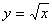 Навести определённый порядок в представлениях учащихся о действительных (рациональных и иррациональных) числахВыработать умение выполнять действия над степенями с любыми целыми показателями.Выработать  умения решать квадратные уравнения и уравнения, сводящиеся к квадратным, и применять их при решении задач.Выработать умения решать линейные и квадратные неравенства с одной переменной; познакомиться со свойствами монотонности функции.Особенностью курса является то, что он является продолжением курса алгебры, который базируется на функционально-графическом подходе. Это выражается в том, что какой бы класс функций, уравнений и выражений не изучался, построение материала практически всегда осуществляется по жёсткой схеме: Функция – уравнения –преобразования.СОДЕРЖАНИЕ ОБУЧЕНИЯАлгебраические дроби (21 час)Понятие алгебраической дроби. Основное свойство алгебраической дроби. Сокращение алгебраических дробей.Сложение и вычитание алгебраических дробей.Умножение и деление алгебраических дробей. Возведение алгебраической дроби в степень.Рациональное выражение. Рациональное уравнение. Решение рациональных уравнений (первые представления).Степень с рациональным показателем.Функция y=√x. Свойства квадратного корня(18 часов)Рациональные числа. Понятие квадратного корня из неотрицательного числа. Иррациональные числа. Множество действительных чисел.Функция y=√x, ее свойства и график. Выпуклость функции. Область значений функции.Свойства квадратных корней. Преобразование выражений, содержащих операцию извлечения квадратного корня. Освобождение от иррациональности в знаменателе дроби. Модуль действительного числа. Квадратичная функция. Гипербола(18 часов)Квадратичная функция, ее свойства и график. Гипербола. Асимптота.Квадратный трехчлен. Квадратичная функция, ее свойства и график. Понятие ограниченной функции. Построение и чтение графиков кусочных функций. Графическое решение квадратных уравнений.Квадратные уравнения (21 час)Квадратное уравнение. Приведенное (неприведенное) квадратное уравнение. Полное (неполное) квадратное уравнение. Корень квадратного уравнения. Решение квадратного уравнения методом разложения на множители, методом выделения полного квадрата.Дискриминант. Формулы корней квадратного уравнения. Параметр. Уравнение с параметром (начальные представления). Алгоритм решения рационального уравнения. Биквадратное уравнение. Метод введения новой переменной.Рациональные уравнения как математические модели реальных ситуаций.Частные случаи формулы корней квадратного уравнения.Теорема Виета. Разложение квадратного трехчлена на линейные множители.Иррациональное уравнение. Метод возведения в квадрат.Неравенства (15 часов)Свойства числовых неравенств.Неравенство с переменной. Решение неравенств с переменной. Линейное неравенство. Равносильные неравенства. Равносильное преобразование неравенства.Квадратное неравенство. Алгоритм решения квадратного неравенства.Возрастающая функция. Убывающая функция. Исследование функций на монотонность ( с использованием свойств числовых неравенств).Приближенные значения действительных чисел, погрешность приближения, приближение по недостатку и по избытку. Стандартный вид числа.Обобщающее повторение (9 часов).Учебно-тематическое планирование.ТРЕБОВАНИЯ К УРОВНЮ ПОДГОТОВКИ  УЧАЩИХСЯ 8 КЛАССАдолжны знать/понимать значение математической науки для решения задач, возникающих в теории и практике; широту и в то же время ограниченность применения математических методов к анализу и исследованию процессов и явлений в природе; значение практики и вопросов, возникающих в самой математике для формирования и развития математической науки; историю развития понятия числа, создания математического анализа, возникновения и развития геометрии;универсальный характер законов логики математических рассуждений, их применимость во всех областях человеческой деятельности;  вероятностный характер различных процессов окружающего мира; должны уметь: выполнять арифметические действия, сочетая устные и письменные приемы; находить значения корня натуральной степени, степени с рациональным показателем, используя при необходимости вычислительные устройства; пользоваться оценкой и прикидкой при практических расчетах;составлять буквенные выражения и формулы по условиям задач; осуществлять в выражениях и формулах числовые подстановки и выполнять соответствующие вычисления, осуществлять подстановку одного выражения в другое; выражать из формул одну переменную через остальные;выполнять основные действия со степенями с целыми показателями, с многочленами и алгебраическими дробями;; выполнять тождественные преобразования рациональных выражений;применять свойства арифметических квадратов корней для вычисления значений и преобразований числовых выражений, содержащих квадратные корни;решать линейные, квадратные уравнения и рациональные уравнения, сводящиеся к ним, системы двух линейных уравнений и несложные нелинейные уравнения;решать текстовые задачи алгебраическим методом,  проводить отбор решений, исходя из формулировки задачи;определять координаты точки плоскости, строить точки с заданными координатами; изображать множество решений линейного неравенства;находить значения функции, заданной формулой, таблицей, графиком по её аргументу; находить значения аргумента по значению функции, заданной графиком или таблицей;определять свойства функции по ее графику; применять графические представления при решении уравнений, систем, неравенств;описывать свойства изученных функций, строить их графики.Календарно-тематический план
8 классМАТЕРИАЛЬНО-ТЕХНИЧЕСКОЕ ОБЕСПЕЧЕНИЕ УЧЕБНОГО ПРОЦЕССА.Литература для учителя:Программы. Математика. 5-6 классы. Алгебра 7-9 классы. Алгебра и начала математического анализа. 10-11 классы/авт.-сост. И.И.Зубарева, А.Г.Мордкович. М.: «Мнемозина», 2011 г.А. Г. Мордкович. Алгебра. 8 класс. В 2 ч. Часть 1. Учебник.  М.: «Мнемозина», 2010 г.А. Г. Мордкович, Л.А.Александрова, Т.Н. Мишустина, Е.Е. Тульчинская. Алгебра. 8 класс. В 2 ч. Часть 2. Задачник.  М.: «Мнемозина», 2010 г.А. Г. Мордкович. Алгебра. 8 класс. Методическое пособие для учителя. М.: «Мнемозина», 2010 г.Л.А.Александрова. Алгебра. 8 класс. Самостоятельные работы. Под ред. А. Г. Мордковича. М.: «Мнемозина», 2010 г.Л.А.Александрова. Алгебра. 8 класс. Контрольные работы. Под ред.А. Г. Мордковича. М.: «Мнемозина», 2011 г.А. Г. Мордкович,  Е.Е. Тульчинская. Алгебра. 7-9 классы. Тесты для учащихся общеобразовательных учреждений. М.: «Мнемозина», 2011 г.В.В. Шеломовский. Электронное сопровождение курса «Алгебра-8» / Под ред.А. Г. Мордковича.      9.Интернет – ресурсы.Для обучающихся:А. Г. Мордкович. Алгебра. 8 класс. В 2 ч. Часть 1. Учебник.  М.: «Мнемозина», 2010 г.А. Г. Мордкович, Л.А.Александрова, Т.Н. Мишустина, Е.Е. Тульчинская. Алгебра. 8 класс. В 2 ч. Часть 2. Задачник.  М.: «Мнемозина», 2010 г.Л.А.Александрова. Алгебра. 8 класс. Самостоятельные работы. Под ред. А. Г. Мордковича. М.: «Мнемозина», 2011 г.А. Г. Мордкович,  Е.Е. Тульчинская. Алгебра. 7-9 классы. Тесты для учащихся общеобразовательных учреждений. М.: «Мнемозина», 2011 г.      5.Интернет – ресурсы.Печатные пособияДемонстрационный материал в соответствии с основными темами программы обученияКарточки с заданиями по алгебрееПортреты выдающихся деятелей математикиУчебно- практическое и учебно- лабораторное оборудованиеКомплект чертежных инструментов: линейка, транспортир, угольник, циркуль.Технические средства обучения:КомпьютерМультимедийный проекторЭкранИнтернет-сайты для математиковwww.1september.ruwww.math.ruwww.allmath.ruwww.uztest.ruhttp://schools.techno.ru/tech/index.htmlhttp://www.catalog.alledu.ru/predmet/math/more2.htmlhttp://methmath.chat.ru/index.htmlhttp://www.mathnet.spb.ru/№ Наименование разделов и тем.Всего часов.Контрольные работы.1Алгебраические дроби2122Функция y=√x. Свойства квадратного корня 1813Квадратичная функция. Гипербола1824Квадратные уравнения2125Неравенства1516Обобщающее повторение91Итого1029№ 
п/п№ 
п/пТема 
раздела, 
урокаТема 
раздела, 
урокаКол-во 
часовТип 
урокаТип 
урокаФорма контроляФорма контроляЭлементы содержания урокаЭлементы содержания урокаТребования 
к уровню 
подготовки 
обучающихсяТребования 
к уровню 
подготовки 
обучающихсяОборудование для демонстраций,  практических работОборудование для демонстраций,  практических работДомашнее заданиеДомашнее заданиеДатаДата11Алгебраические дроби2122Основные понятия.1Урок изложения новой темы.Устный опросУстный опросАлгебраическая дробь, числитель дроби, знаменатель дроби, область допустимых значений.Алгебраическая дробь, числитель дроби, знаменатель дроби, область допустимых значений.Уметь распознать алгебраические дроби, находить множество допустимых значений переменной алгебраической дробиУметь распознать алгебраические дроби, находить множество допустимых значений переменной алгебраической дробиПрезентация по теме.Презентация по теме.стр.10 №1.35,1.37, 1.41 (в, г).стр.10 №1.35,1.37, 1.41 (в, г).33Основное свойство алгебраической дроби. 21. Урок изложения новой темы.2.Урок-практикумФронтальный опрос,Самостоятельная работаФронтальный опрос,Самостоятельная работаОсновное свойство алгебраической дроби, сокращение дробей, приведение алгебраических дробей к общему знаменателю.Основное свойство алгебраической дроби, сокращение дробей, приведение алгебраических дробей к общему знаменателю.Уметь применять основное свойство дроби при преобразовании алгебраических дробей и их сокращенииУметь применять основное свойство дроби при преобразовании алгебраических дробей и их сокращенииИллюстрации на доске, сборник заданий.Иллюстрации на доске, сборник заданий.стр14, №2.25,2.29 .стр.16 №2.35,2.44стр14, №2.25,2.29 .стр.16 №2.35,2.4444Сложение и вычитание алгебраических дробей с одинаковыми знаменателями. 21. Урок изложения новой темы.2.Урок-практикумУстный опросУстный опросАлгебраическая дробь, алгоритм сложения (вычитания) алгебраических дробей с одинаковыми знаменателями.Алгебраическая дробь, алгоритм сложения (вычитания) алгебраических дробей с одинаковыми знаменателями.Уметь складывать дроби с одинаковыми знаменателямиУметь складывать дроби с одинаковыми знаменателямиИллюстрации на доске, сборник заданий.Иллюстрации на доске, сборник заданий.стр. 20 №3.11, 3.14. стр. 21 №3.19, 3.20стр. 20 №3.11, 3.14. стр. 21 №3.19, 3.2055Сложение и вычитание алгебраических дробей с разными знаменателями. 41.Урок изложения новой темы.2.Урок-практикум. 3.Индивидуальная работа. Обучающая с/р.4.Урок актуализации знаний.Фронтальный опрос,Самостоятельная работаФронтальный опрос,Самостоятельная работаУпрощение выражений, сложение и вычитание алгебраических дробей с разными знаменателями, наименьший общий знаменатель, правило приведения алгебраических дробей к общему знаменателю, дополнительный множитель, допустимые значения переменных.Упрощение выражений, сложение и вычитание алгебраических дробей с разными знаменателями, наименьший общий знаменатель, правило приведения алгебраических дробей к общему знаменателю, дополнительный множитель, допустимые значения переменных.Знать алгоритм сложения и вычитания дробей с разными знаменателям.Уметь находить общий знаменатель нескольких дробейЗнать алгоритм сложения и вычитания дробей с разными знаменателям.Уметь находить общий знаменатель нескольких дробейИллюстрации на доске, сборник заданий.Раздаточный дифференцированный материалИллюстрации на доске, сборник заданий.Раздаточный дифференцированный материалСтр. 29№ 4.42,4.55, 4.50Стр. 24 №4.11 4.17,4.20Стр. 28 №4.32, 4.36П. 1-5Стр. 27 №4.30, 4.44  Стр. 29№ 4.42,4.55, 4.50Стр. 24 №4.11 4.17,4.20Стр. 28 №4.32, 4.36П. 1-5Стр. 27 №4.30, 4.44  66Контрольная работа  № 1             по теме   «Сложение и вычитание дробей».1Контроль, оценка и коррекция знанийИндивидуальное решение контрольныхЗаданийИндивидуальное решение контрольныхЗаданийУметь складывать и вычитать дроби с одинаковыми знаменателями. Уметь находить общий знаменатель нескольких дробей. Знать алгоритм сложения и вычитания дробей с одинаковыми знаменателями. Уметь находить все натуральные значения переменной, при которых заданная дробь является натуральным числом.Уметь складывать и вычитать дроби с одинаковыми знаменателями. Уметь находить общий знаменатель нескольких дробей. Знать алгоритм сложения и вычитания дробей с одинаковыми знаменателями. Уметь находить все натуральные значения переменной, при которых заданная дробь является натуральным числом.Дифференцированный контрольно-измерительный материалДифференцированный контрольно-измерительный материал77Умножение и деление алгебраических дробей.  Возведение алгебраической дроби в степень. 21.Урок изложения новой темы. 2.Индивидуальная работаФронтальный опрос,
практическая работаФронтальный опрос,
практическая работаУмножение и деление алгебраических дробей, возведение алгебраических дробей в степень, преобразование выражений, содержащих алгебраические дроби.Умножение и деление алгебраических дробей, возведение алгебраических дробей в степень, преобразование выражений, содержащих алгебраические дроби.Уметь пользоваться алгоритмами умножения и деления дробей, возведения дроби в степень, упрощая выраженияУметь пользоваться алгоритмами умножения и деления дробей, возведения дроби в степень, упрощая выраженияПрезентация по теме. Презентация по теме. Стр. 32 №5.11, 5.17 5.22(в, г). Стр. 35 №5.31, 5.37(в, г).Стр. 32 №5.11, 5.17 5.22(в, г). Стр. 35 №5.31, 5.37(в, г).88Преобразование рациональных выражений. 31.Урок изложения новой темы.2. Урок актуализации знаний 3.Самостоятельная работа.Фронтальный опрос, самостоятельная работаФронтальный опрос, самостоятельная работаПреобразование рациональных выражений, рациональные выражения, доказательство тождества.Преобразование рациональных выражений, рациональные выражения, доказательство тождества.Уметь преобразовывать рациональные выражения, используя все действия с алгебраическими дробямиУметь преобразовывать рациональные выражения, используя все действия с алгебраическими дробямиИллюстрации на доске. Сборник заданий. Опорный конспект. Раздаточный дифференцированный материал. Иллюстрации на доске. Сборник заданий. Опорный конспект. Раздаточный дифференцированный материал. Стр. 39 № 6.7, 6.10. Стр. 40 № 6.9, 6.18 Стр. 39 №6.4, 6.8.Стр. 39 № 6.7, 6.10. Стр. 40 № 6.9, 6.18 Стр. 39 №6.4, 6.8.99Первые представления о рациональных уравнениях. 21.Урок изложения новой темы 2.Индив.работа.Фронтальный опросФронтальный опросРациональное уравнение, способ освобождения от знаменателей, составление математической модели.Рациональное уравнение, способ освобождения от знаменателей, составление математической модели.Знать, как решать рациональные уравнения и как составлять математические модели реальных ситуацийЗнать, как решать рациональные уравнения и как составлять математические модели реальных ситуацийПрезентация по теме. Сборник заданий.Презентация по теме. Сборник заданий.Стр. 43 №7.11, 7.20 Стр. 44 № 7.22, 7.25.Стр. 43 №7.11, 7.20 Стр. 44 № 7.22, 7.25.1010Степень с отрицательным целым показателем31.Урок изложения новой темы 2.Урок практикум3. Урок практикумФронтальный опрос, Групповая работаФронтальный опрос, Групповая работаСтепени с натуральным показателем, степени с отрицательным целым показателемСтепени с натуральным показателем, степени с отрицательным целым показателемУметь упрощать выражения, используя определение степени с отрицательным показателем и свойства степениУметь упрощать выражения, используя определение степени с отрицательным показателем и свойства степениПрезентация по теме.Плакат с формулами.Презентация по теме.Плакат с формулами.Стр. 49 №8.12, 8,21. Стр. 52 дом к/р вариант 2Стр. 49 №8.12, 8,21. Стр. 52 дом к/р вариант 21111Контрольная работа № 2  по теме «Алгебраические дроби»1Контроль, оценка и коррекция знанийИндивидуальное решение контрольныхЗаданийИндивидуальное решение контрольныхЗаданийУметь пользоваться алгоритмами умножения и деления дробей, возведения дроби в степень. Знать, как преобразовывают рациональные выражения, используя все действия с алгебраическими дробями. решать рациональные уравнения, решать задачи, выделяя три этапа математического моделирования.Уметь пользоваться алгоритмами умножения и деления дробей, возведения дроби в степень. Знать, как преобразовывают рациональные выражения, используя все действия с алгебраическими дробями. решать рациональные уравнения, решать задачи, выделяя три этапа математического моделирования.Дифференцированный контрольно-измерительный материалДифференцированный контрольно-измерительный материал1212Функция . Свойства квадратного корня.181313Рациональные числа21.Урок изложения новой темы.2.Урок практикумУстный опросУстный опросМножество рациональных чисел, знак принадлежности, знак включения, символы математического языка, бесконечные десятичные периодические дроби, период, чисто-периодическая дробь, смешанно-периодическая дробь.Множество рациональных чисел, знак принадлежности, знак включения, символы математического языка, бесконечные десятичные периодические дроби, период, чисто-периодическая дробь, смешанно-периодическая дробь.Знать понятие рациональные числа, бесконечная десятичная дробьЗнать понятие рациональные числа, бесконечная десятичная дробьПрезентация и плакат по теме.Презентация и плакат по теме.Стр. 55 № 9.15, 9.22.Стр. 56 № 9.24, 9.27. Стр. 55 № 9.15, 9.22.Стр. 56 № 9.24, 9.27. 1414Понятие квадратного корня из неотрицательного числа21.Урок изложения новой темы.2.Урок-практикумУстный опросУстный опросКвадратный корень, квадратный корень из неотрицательного числа, подкоренное выражение, извлечение квадратного корня, иррациональные числа, кубический корень из неотрицательного числа, корень n-й степени из неотрицательного числа.Квадратный корень, квадратный корень из неотрицательного числа, подкоренное выражение, извлечение квадратного корня, иррациональные числа, кубический корень из неотрицательного числа, корень n-й степени из неотрицательного числа.Уметь извлекать квадратные корни из неотрицательного числаУметь извлекать квадратные корни из неотрицательного числаИллюстрация на доске. Опорный конспект.Иллюстрация на доске. Опорный конспект.Стр. 58 № 10.17, 10.30Стр. 60, № 10.29  10.33, 10.38.Стр. 58 № 10.17, 10.30Стр. 60, № 10.29  10.33, 10.38.1515Иррациональные числа1Урок изложения новой темыФронтальный опросФронтальный опросИррациональные числа, бесконечная десятичная непериодическая дробь, иррациональные выражения.Иррациональные числа, бесконечная десятичная непериодическая дробь, иррациональные выражения.Знать понятие иррациональное числоЗнать понятие иррациональное числоПлакат по теме.Плакат по теме.Стр. 62, № 11.5, 11.12.Стр. 62, № 11.5, 11.12.1616Множество действительных чисел1Урок изложения новой темыПрактическая работаПрактическая работаМножество действительных чисел, сегмент первого ранга, сегмент второго ранга, взаимно однозначное соответствие, сравнение действительных чисел, действия над действительными числами.Множество действительных чисел, сегмент первого ранга, сегмент второго ранга, взаимно однозначное соответствие, сравнение действительных чисел, действия над действительными числами.Знать о делимости целых чисел; о делении с остаткомЗнать о делимости целых чисел; о делении с остаткомИллюстрации на доске, сборник задач.Иллюстрации на доске, сборник задач.Стр. 65 №12.14, 12.17, 12.20.Стр. 65 №12.14, 12.17, 12.20.1717Функция . Её свойства и график.21.Обучающая с/р 2.Изложение  новой темы.ТестТестфункция , график функции , свойства функции , функция выпукла вверх, функция выпукла вниз.функция , график функции , свойства функции , функция выпукла вверх, функция выпукла вниз.Уметь строить график функции у =, знать ее свойстваУметь строить график функции у =, знать ее свойстваДифференцированный раздаточный материал, презентация по теме.Дифференцированный раздаточный материал, презентация по теме.Стр.  68 №13.9, 13.11.Стр. 69 №13.17 13.30. Стр.  68 №13.9, 13.11.Стр. 69 №13.17 13.30. 1818Свойства квадратных корней21.Изложение  новой темы.2.Урок-практикум.Фронтальный опросФронтальный опросКвадратный корень из произведения, квадратный корень из дроби, вычисление корней.Квадратный корень из произведения, квадратный корень из дроби, вычисление корней.Знать свойства квадратных корнейУметь применять свойства квадратных корней для упрощения выражений и вычисления корнейЗнать свойства квадратных корнейУметь применять свойства квадратных корней для упрощения выражений и вычисления корнейПрезентация по теме.Презентация по теме.Стр. 72 №14.11, 14.22, 14.25.Стр. 74 №14.26, 14.30. Стр. 72 №14.11, 14.22, 14.25.Стр. 74 №14.26, 14.30. 1919Преобразование выражений, содержащих операцию извлечения квадратного корня41.Проблемный урок.2. Урок –практикум.3.Актуализация знанийПрактическая работа, самостоятельная работаПрактическая работа, самостоятельная работаПреобразование выражений, содержащих операцию извлечения квадратного корня, освобождение от иррациональности в знаменателе.Преобразование выражений, содержащих операцию извлечения квадратного корня, освобождение от иррациональности в знаменателе.Уметь выполнять преобразования, содержащие операцию извлечения корня, освобождаться от иррациональности в знаменателеУметь выполнять преобразования, содержащие операцию извлечения корня, освобождаться от иррациональности в знаменателеПрезентация по теме.Сборник задач, Опорный конспект.Презентация по теме.Сборник задач, Опорный конспект.Стр. 76 №15.15, 15.21.Стр. 77 №15.25, 15.28, 15.47.Стр. 80, №15.58, 15.61, 15.78Стр. 94-96, дом. контр. раб. № 2.Стр. 76 №15.15, 15.21.Стр. 77 №15.25, 15.28, 15.47.Стр. 80, №15.58, 15.61, 15.78Стр. 94-96, дом. контр. раб. № 2.2020Контрольная работа № 3 по теме  «Функция. Свойства квадратного корня»1Контроль, оценка и коррекция знанийИндивидуальное решение контрольных заданийИндивидуальное решение контрольных заданийУметь читать графики функций, решать графически уравнения и системы уравнений, применять свойства квадратных корней для упрощения выражений и вычисления корней, вычислять значения квадратных корней, не используя таблицу квадратов чисел. Знать о преобразовании выражений, об операциях извлечения квадратного корня и освобождение от иррациональности в знаменателе. Уметь оценивать не извлекающиеся корни, находить их приближённые значения.Уметь читать графики функций, решать графически уравнения и системы уравнений, применять свойства квадратных корней для упрощения выражений и вычисления корней, вычислять значения квадратных корней, не используя таблицу квадратов чисел. Знать о преобразовании выражений, об операциях извлечения квадратного корня и освобождение от иррациональности в знаменателе. Уметь оценивать не извлекающиеся корни, находить их приближённые значения.Дифференцированный контрольно-измерительный материалДифференцированный контрольно-измерительный материал2121Модуль действительного числа31.Урок изучения нового материала.2.Урок-практикум3.Самостоятельная работаПрактическая работа, Самостоятельная работа.Практическая работа, Самостоятельная работа.Модуль действительного числа, свойства модулей, геометрический смысл модуля действительного числа, совокупность уравнений, тождество .Модуль действительного числа, свойства модулей, геометрический смысл модуля действительного числа, совокупность уравнений, тождество .Знать определение модуля действительного числа.Уметь применять свойства модуляЗнать определение модуля действительного числа.Уметь применять свойства модуляПрезентация по теме.Дифференцированный раздаточный материал.Презентация по теме.Дифференцированный раздаточный материал.стр89 №16.7, 16.8, 15.98 (а). стр. 92 №16.27, 16.29, 15.87.стр89 №16.7, 16.8, 15.98 (а). стр. 92 №16.27, 16.29, 15.87.2222Квадратичная функция. Функция     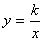 182323Функция у = kx2, её свойства и график. 31.Урок изложения новой темы.2.Урок-практикум3.Самостоятельная работаПрактическая работа, Фронтальный опросПрактическая работа, Фронтальный опросКусочно-заданные функции, контрольные точки графика, парабола, вершина параболы, ось симметрии параболы, фокус параболы, функция , график функции .Кусочно-заданные функции, контрольные точки графика, парабола, вершина параболы, ось симметрии параболы, фокус параболы, функция , график функции .Знать свойства функции и их описание по графику построенной функцииУметь строить график данной функцииЗнать свойства функции и их описание по графику построенной функцииУметь строить график данной функцииПрезентация по теме. Дифференцированный раздаточный материал, презентация по теме.Презентация по теме. Дифференцированный раздаточный материал, презентация по теме.Стр. 103 №17.28, 17.30. Стр. 104 № 17.33, 17.41, 17.65(б).Стр. 106 № 17.17, 17.46, 17.65(г).Стр. 103 №17.28, 17.30. Стр. 104 № 17.33, 17.41, 17.65(б).Стр. 106 № 17.17, 17.46, 17.65(г).2424Функция , её свойства и график. 21.Урок изложения новой темы.2.Индивидуальная работа.Фронтальный опросФронтальный опросФункция , гипербола, ветви гиперболы, асимптоты, ось симметрии гиперболы, функция , обратная пропорциональность, коэффициент обратной пропорциональности, свойства функции , область значений функции, окрестность точки, точка максимума, точка минимума.Функция , гипербола, ветви гиперболы, асимптоты, ось симметрии гиперболы, функция , обратная пропорциональность, коэффициент обратной пропорциональности, свойства функции , область значений функции, окрестность точки, точка максимума, точка минимума.Знать свойства функции и их описание по графику построенной функцииУметь строить график данной функцииЗнать свойства функции и их описание по графику построенной функцииУметь строить график данной функцииПрезентация по теме. Сборник задач.Презентация по теме. Сборник задач.Стр. 111 № 18.16, 18.19. Стр. 112 № 18.24, 18.37.Стр. 111 № 18.16, 18.19. Стр. 112 № 18.24, 18.37.2525Контрольная работа № 4 по теме «Функция у = kx2  и , их свойства и графики»1Контроль, оценка и коррекция знанийИндивидуальное решение контрольных заданийИндивидуальное решение контрольных заданийУметь строить график функции . Знать свойства функции и уметь их описать по графику построенной функции.Уметь строить график функции . Знать свойства функции и уметь их описать по графику построенной функции.Дифференцированный контрольно-измерительный материалДифференцированный контрольно-измерительный материал2626Как построить график функции y = f(x + l), если известен график функции y = f(x). 21.Урок изложения новой темы.2.Урок-практикум.Устный опросУстный опросПараллельный перенос (вправо, влево), вспомогательная система координат, алгоритм построения графика функции .Параллельный перенос (вправо, влево), вспомогательная система координат, алгоритм построения графика функции .Иметь представление, как с помощью параллельного переноса вправо или влево построить график функции у = f(x+l)Иметь представление, как с помощью параллельного переноса вправо или влево построить график функции у = f(x+l)Презентация по теме. Сборник задач.Презентация по теме. Сборник задач.Стр. 119,№ 19.15, 19.22.Стр. 120 №19.26, 19.28,19.31.Стр. 119,№ 19.15, 19.22.Стр. 120 №19.26, 19.28,19.31.2727Как  построить график функции y = f(x) + m, если известен график функции y = f(x). 21.Урок изложения новой темы.2.Самостоятельная работаСамостоятельная  работаСамостоятельная  работаПараллельный перенос (вправо, влево), вспомогательная система координат, алгоритм построения графика функции .Параллельный перенос (вправо, влево), вспомогательная система координат, алгоритм построения графика функции .Иметь представление, как с помощью параллельного переноса вверх или вниз построить график функции у = f(x) + mИметь представление, как с помощью параллельного переноса вверх или вниз построить график функции у = f(x) + mПрезентация по теме. Дифференцированный раздаточный материал, презентация по теме.Презентация по теме. Дифференцированный раздаточный материал, презентация по теме.Стр. 125 №20.7, 20.11.Стр. 131 №20.31, 20.34.Стр. 125 №20.7, 20.11.Стр. 131 №20.31, 20.34.2828Как построить график функции y = f(x + l) + m, если известен график функции y = f(x). 21.Урок изложения новой темы.2.Индивид. работа.Практическая работаПрактическая работаПараллельный перенос (вправо,  влево, вверх, вниз), вспомогательная система координат, алгоритм построения графика функции .Параллельный перенос (вправо,  влево, вверх, вниз), вспомогательная система координат, алгоритм построения графика функции .Иметь представление, как с помощью параллельного переноса вверх или вниз построить график функции у = f(x + 1) + mИметь представление, как с помощью параллельного переноса вверх или вниз построить график функции у = f(x + 1) + mПрезентация по теме. Презентация по теме. Стр. 133 №21.4, 21.7, 21.10.Стр. 138 №21.24, 21.25.Стр. 133 №21.4, 21.7, 21.10.Стр. 138 №21.24, 21.25.2929Функция y = ax2 + bx + c , её свойства и график. 41.Урок изложения новой темы. 2.Урок-практикум3.Самостоятельная работа4.Урок-практикумПрактическая работаПрактическая работаФункция , квадратичная функция, график квадратичной функции, ось параболы, формула абсциссы параболы, направление веток параболы, алгоритм построения параболы .Функция , квадратичная функция, график квадратичной функции, ось параболы, формула абсциссы параболы, направление веток параболы, алгоритм построения параболы .Уметь строить график функцииу = ах2 + bх + с, описывать свойства по графику.Уметь строить график функцииу = ах2 + bх + с, описывать свойства по графику.Презентация по теме. Опорный конспект.Презентация по теме. Опорный конспект.Стр. 139 № 22.6,22. 14, 21.41 .Стр.143 № 22.31, 22.43,Стр. 147 дом к/р.Стр. 139 № 22.6,22. 14, 21.41 .Стр.143 № 22.31, 22.43,Стр. 147 дом к/р.3030Графическое решение квадратных уравнений. 1Проблемный урокРешение проблемных задач.Решение проблемных задач.Квадратное уравнение, несколько способов графического решения уравнения.Квадратное уравнение, несколько способов графического решения уравнения.Знать способы решения квадратных уравнений, применять на практикеЗнать способы решения квадратных уравнений, применять на практикеСборник задач, конспект с проблемными заданиями.Сборник задач, конспект с проблемными заданиями.Стр. 145 № 23.8, 23.10.Стр. 145 № 23.8, 23.10.3131Контрольная работа № 5 по теме «Квадратичная функция. Функция ».1Контроль, оценка и коррекция знанийИндивидуальное решение контрольных заданийИндивидуальное решение контрольных заданийУметь строить график функции. Знать свойства функции и уметь их описать по графику построенной функции. Уметь решать графически уравнения и системы уравнений, определять число решений системы уравнений с помощью графического метода.Уметь строить график функции. Знать свойства функции и уметь их описать по графику построенной функции. Уметь решать графически уравнения и системы уравнений, определять число решений системы уравнений с помощью графического метода.Дифференцированный контрольно-измерительный материалДифференцированный контрольно-измерительный материал3232Квадратные уравнения213333Основные понятия  21.Урок изложения новой темы.2.Урок-практикумУстный опросУстный опросКвадратное уравнение, старший коэффициент, второй коэффициент, свободный член, приведенное квадратное уравнение, полное квадратное уравнение, неполное квадратное уравнение, корень квадратного уравнения, решение квадратного уравнения.Квадратное уравнение, старший коэффициент, второй коэффициент, свободный член, приведенное квадратное уравнение, полное квадратное уравнение, неполное квадратное уравнение, корень квадратного уравнения, решение квадратного уравнения.Уметь решать неполные квадратные уравнения и полные квадратные уравнения, разложив его левую часть на множителиУметь решать неполные квадратные уравнения и полные квадратные уравнения, разложив его левую часть на множителиПрезентация по теме.Презентация по теме.Стр. 152 № 24.22, 24.24. Стр. 152 № 24.27, 24.28.Стр. 152 № 24.22, 24.24. Стр. 152 № 24.27, 24.28.3434Формулы корней квадратного уравнения. 31.Урок изложения новой темы.2.Индивид.работа.3. Урок-практикум, самостоятельная работа..Практическая работа,
Самостоятельная работаПрактическая работа,
Самостоятельная работаДискриминант квадратного уравнения, формулы корней квадратного уравнения, правило решения квадратного уравнения.Дискриминант квадратного уравнения, формулы корней квадратного уравнения, правило решения квадратного уравнения.Уметь решать квадратные уравнения по формулам корней квадратного уравнения через дискриминантУметь решать квадратные уравнения по формулам корней квадратного уравнения через дискриминантИллюстрации на доске. Опорный конспект. Сборник задач.Дифференцированный раздаточный материал.Иллюстрации на доске. Опорный конспект. Сборник задач.Дифференцированный раздаточный материал.Стр. 155 № 25.16, 25. 19. Стр. 156 № 25.26, 25.30. Стр. 156 25.33, 25.38.Стр. 155 № 25.16, 25. 19. Стр. 156 № 25.26, 25.30. Стр. 156 25.33, 25.38.3535Рациональные уравнения. 31.Урок изложения новой темы.2.Урок-практикум, самостоятельная работаФронтальный опрос,
Самостоятельная работаФронтальный опрос,
Самостоятельная работаРациональные уравнения, алгоритм решения рационального уравнения, проверка корней уравнения, посторонние корни.Рациональные уравнения, алгоритм решения рационального уравнения, проверка корней уравнения, посторонние корни.Уметь решать рациональные уравнения по заданному алгоритму и методом введения новой переменнойУметь решать рациональные уравнения по заданному алгоритму и методом введения новой переменнойКарточки с алгоритмом решения рационального уравнения. Дифференцированный раздаточный материал.Карточки с алгоритмом решения рационального уравнения. Дифференцированный раздаточный материал.Стр. 159 № 26.5, 26.9.Стр. 160 № 26.11, 26.14.Стр. 159 № 26.5, 26.9.Стр. 160 № 26.11, 26.14.3636Контрольная работа №6 по теме «Основные понятия квадратных уравнений»1Контроль, оценка и коррекция знанийИндивидуальное решение контрольных заданийИндивидуальное решение контрольных заданийУметь решать квадратные уравнения по формулам корней квадратного уравнения через дискриминант. Уметь решать квадратные уравнения по формулам корней квадратного уравнения через дискриминант. Дифференцированный контрольно-измерительный материалДифференцированный контрольно-измерительный материал3737Рациональные уравнения как математические модели реальных ситуаций. 41.Проблемный урок 2.Урок-практикум3.Обучающая с/р.4.Решение проблемных задач,Практическая работа,
Самостоятельная работаРешение проблемных задач,Практическая работа,
Самостоятельная работаРациональные уравнения, математическая модель реальной ситуации, решение задач на составление уравнений.Рациональные уравнения, математическая модель реальной ситуации, решение задач на составление уравнений.Уметь решать задачи на числа, на движение, выделяя основные этапы математического моделированияУметь решать задачи на числа, на движение, выделяя основные этапы математического моделированияПрезентация по теме.Конспект с проблемными задачами. Дифференцированный раздаточный материал.Презентация по теме.Конспект с проблемными задачами. Дифференцированный раздаточный материал.Стр. 164 №27.3, 27.9. Стр. 165 №27.15, 27.21. Стр.166 № 27.27, 27.28.Стр. 164 №27.3, 27.9. Стр. 165 №27.15, 27.21. Стр.166 № 27.27, 27.28.3838Еще одна формула корней квадратного уравнения.  21.Урок изложения новой темы. 2.Урок-практикум.Практическая работаПрактическая работаКвадратное уравнение с четным вторым коэффициентом, формулы корней квадратного уравнения с четным вторым коэффициентом.Квадратное уравнение с четным вторым коэффициентом, формулы корней квадратного уравнения с четным вторым коэффициентом.Уметь решать квадратное уравнение с четным вторым коэффициентомУметь решать квадратное уравнение с четным вторым коэффициентомПлакат с формулами. Опорный конспект.Плакат с формулами. Опорный конспект.Стр. 170 №28.6, 28.12.Стр. 170 №28.6, 28.12.3939Теорема Виета. 21.Урок изложения новой темы.2. Урок проверки и коррекции знаний и уменийУстный опрос, математический диктантУстный опрос, математический диктантТеорема Виета, обратная теорема Виета, симметрическое выражение с двумя переменными.Теорема Виета, обратная теорема Виета, симметрическое выражение с двумя переменными.Уметь применять теорему Виета и обратную теорему Виета, решая квадратные уравненияУметь применять теорему Виета и обратную теорему Виета, решая квадратные уравненияПлакат с формулами. Опорный конспект. Дифференцированный раздаточный материал.Плакат с формулами. Опорный конспект. Дифференцированный раздаточный материал.Стр. 174 № 29.19, 29.20. Стр. 176 № 29.27 – 29.30.Стр. 174 № 29.19, 29.20. Стр. 176 № 29.27 – 29.30.4040Иррациональные уравнения.31.Урок изложения новой темы.2. Урок проверки и коррекции знаний и умений3. Урок обобщения и систематизации знанийСамостоятельная работаСамостоятельная работаИррациональные уравнения, метод возведения в квадрат, проверка корней, равносильные уравнения, равносильные преобразования уравнения, неравносильные преобразования уравнения.Иррациональные уравнения, метод возведения в квадрат, проверка корней, равносильные уравнения, равносильные преобразования уравнения, неравносильные преобразования уравнения.Уметь решать иррациональные уравнения методом возведения в квадрат обеих частей уравнения, применяя свойства равносильных преобразованийУметь решать иррациональные уравнения методом возведения в квадрат обеих частей уравнения, применяя свойства равносильных преобразованийИллюстрации на доске. Дифференцированный раздаточный материал.Иллюстрации на доске. Дифференцированный раздаточный материал.Стр. 180 № 30.9, 30.11.Стр. 180 № 30.10, 30.13. Стр. 183 – 184 дом к/р.Стр. 180 № 30.9, 30.11.Стр. 180 № 30.10, 30.13. Стр. 183 – 184 дом к/р.4141Контрольная работа №7 по теме «Квадратные уравнения»1Контроль, оценка и коррекция знанийИндивидуальное решение контрольных заданийИндивидуальное решение контрольных заданийУметь решать иррациональные уравнения .Уметь решать задачи на движение по дороге, по воде, на числа.Уметь решать иррациональные уравнения .Уметь решать задачи на движение по дороге, по воде, на числа.Дифференцированный контрольно-измерительный материалДифференцированный контрольно-измерительный материал4242Неравенства154343Свойства числовых неравенств.31.Урок изложения новой темы.2.Урок-практикум 3.Актуализация знаний. С/р.Устный опрос,
Математический диктантУстный опрос,
Математический диктантЧисловое неравенство, свойства числовых неравенств, неравенства одинакового смысла, неравенства противоположного смысла, среднее арифметическое, среднее геометрическое, неравенство Коши.Числовое неравенство, свойства числовых неравенств, неравенства одинакового смысла, неравенства противоположного смысла, среднее арифметическое, среднее геометрическое, неравенство Коши.Знать свойства числовых неравенствУметь применять свойства числовых неравенств и неравенство Коши при доказательстве числовых неравенствЗнать свойства числовых неравенствУметь применять свойства числовых неравенств и неравенство Коши при доказательстве числовых неравенствПрезентация по теме. Опорный конспект.Презентация по теме. Опорный конспект.Стр. 188 № 31.27, 31.30. Стр. 189 № 31.41, 31.46. Стр. 190 № 31.43, 31.47.Стр. 188 № 31.27, 31.30. Стр. 189 № 31.41, 31.46. Стр. 190 № 31.43, 31.47.4444Исследование функции на монотонность.31.Урок изложения новой темы.2.Урок-практикум 3.Актуализация знаний. Мат. дикт.Практическая работа,
Самостоятельная работаПрактическая работа,
Самостоятельная работаВозрастающая (убывающая) функция на промежутке, линейная функция, функция  , функция , функция , монотонная функция.Возрастающая (убывающая) функция на промежутке, линейная функция, функция  , функция , функция , монотонная функция.Уметь построить и исследовать на монотонность функции: линейную, квадратную, обратной пропорциональности, функцию кореньУметь построить и исследовать на монотонность функции: линейную, квадратную, обратной пропорциональности, функцию кореньПрезентация по теме. Опорный конспект. Презентация по теме. Опорный конспект. Стр. 194 № 32.4, 32.8. Стр. 195 № 32.9, 32.13. Стр. 195 № 32.14, 31.45.Стр. 194 № 32.4, 32.8. Стр. 195 № 32.9, 32.13. Стр. 195 № 32.14, 31.45.4545Решение линейных неравенств.21.Урок изложения новой темы.2. Урок-практикумФронтальный опросФронтальный опросНеравенство с переменной, решение неравенства с переменной, множество решений,  система линейных неравенств, пересечение решений неравенств системы.Неравенство с переменной, решение неравенства с переменной, множество решений,  система линейных неравенств, пересечение решений неравенств системы.Уметь решать неравенства с переменной и системы неравенств с переменнойУметь решать неравенства с переменной и системы неравенств с переменнойОпорный конспект, иллюстрации на доске.Опорный конспект, иллюстрации на доске.Стр.196 № 33.13, 11.19. Стр. 197 № 33.24, 33.29.Стр.196 № 33.13, 11.19. Стр. 197 № 33.24, 33.29.4646Решение квадратных неравенств.31.Проблемный урок.2.Индивидуальная работа.3.Актуализация знаний.Решение проблемных задач, Практическая работаРешение проблемных задач, Практическая работаКвадратное неравенство, знак объединения множеств, алгоритм решения квадратного неравенства, метод интервалов.Квадратное неравенство, знак объединения множеств, алгоритм решения квадратного неравенства, метод интервалов.Уметь решать квадратные неравенства по алгоритму и методом интерваловУметь решать квадратные неравенства по алгоритму и методом интерваловИллюстрации на доске. Конспект с проблемными заданиями. Дифференцированный раздаточный материал.Иллюстрации на доске. Конспект с проблемными заданиями. Дифференцированный раздаточный материал.Стр. 200 № 34.15, 34.22. Стр. 201 № 34.21, 34.27. Стр. 207 дом к/р два вариантаСтр. 200 № 34.15, 34.22. Стр. 201 № 34.21, 34.27. Стр. 207 дом к/р два варианта4747Контрольная работа № 8 по теме  «Неравенства». 1Контроль, оценка и коррекция знанийИндивидуальное решение контрольных заданийИндивидуальное решение контрольных заданийУметь решать неравенства с переменной и системы неравенств с переменной. Уметь изображать на координатной плоскости точки, координаты которых удовлетворяют неравенству. Знать, как решать квадратное неравенство по алгоритму и методом интервалов.Уметь решать неравенства с переменной и системы неравенств с переменной. Уметь изображать на координатной плоскости точки, координаты которых удовлетворяют неравенству. Знать, как решать квадратное неравенство по алгоритму и методом интервалов.Дифференцированный контрольно-измерительный материалДифференцированный контрольно-измерительный материал4848Приближённые значения действительных чисел21.Урок изложения новой темы 2.Урок практикумУстный опросУстный опросПриближенное значение по недостатку, приближенное значение по избытку, округление чисел, погрешность приближения, абсолютная погрешность, правило округления, относи тельная погрешность.Приближенное значение по недостатку, приближенное значение по избытку, округление чисел, погрешность приближения, абсолютная погрешность, правило округления, относи тельная погрешность.Знать о приближенном значении по недостатку, по избытку, об округлении чисел, о погрешности приближения, абсолютной и относительной погрешностяхЗнать о приближенном значении по недостатку, по избытку, об округлении чисел, о погрешности приближения, абсолютной и относительной погрешностяхИллюстрации на доске, Сборник заданий.Иллюстрации на доске, Сборник заданий.Стр. 204 № 35.2, 35.8. Стр. 204 № 35.6, 35.10.Стр. 204 № 35.2, 35.8. Стр. 204 № 35.6, 35.10.4949Стандартный вид положительного числа11. Урок изложения новой темыУстный опросУстный опросСтандартный вид положительного числа, порядок числа, запись числа в стандартной форме.Стандартный вид положительного числа, порядок числа, запись числа в стандартной форме.Знать о стандартном виде положительного числа, о порядке числа, о записи числа в стандартной формеЗнать о стандартном виде положительного числа, о порядке числа, о записи числа в стандартной формеИллюстрации на доске.Иллюстрации на доске.Стр. 206 № 36.11, 36.12,Стр. 206 № 36.11, 36.12,5050Повторение 95151Итоговая контрольная работа по теме «Повторение». 15252Обобщающий урок за  курс 8 класса 1